ЗАЯВОЧНАЯ КАМПАНИЯ ПО СОЦИАЛЬНОЙ ГАЗИФИКАЦИИ

Администрация Александровского района информирует граждан района, проживающих в газифицированных населенных пунктах, о проведении заявочной кампании по социальной газификации.

Образец заявки прилагается (Приложение №1).
Отказ от газификации на данный момент (Приложение №2).

Заявку с приложением пакета документов необходимо направить в администрацию района по адресу: 601 650, Владимирская область, г. Александров, ул. Красной молодежи, д7, ком. 3, в срок до 13.08.2021 года.

 тел. 8 (49 244) 2 53 95
(время работы: с 08:00ч. до 17:00ч., перерыв с 12:00ч до 13:00ч.)
Контактное лицо: Антонова Валентина Александровна.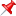 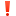 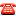 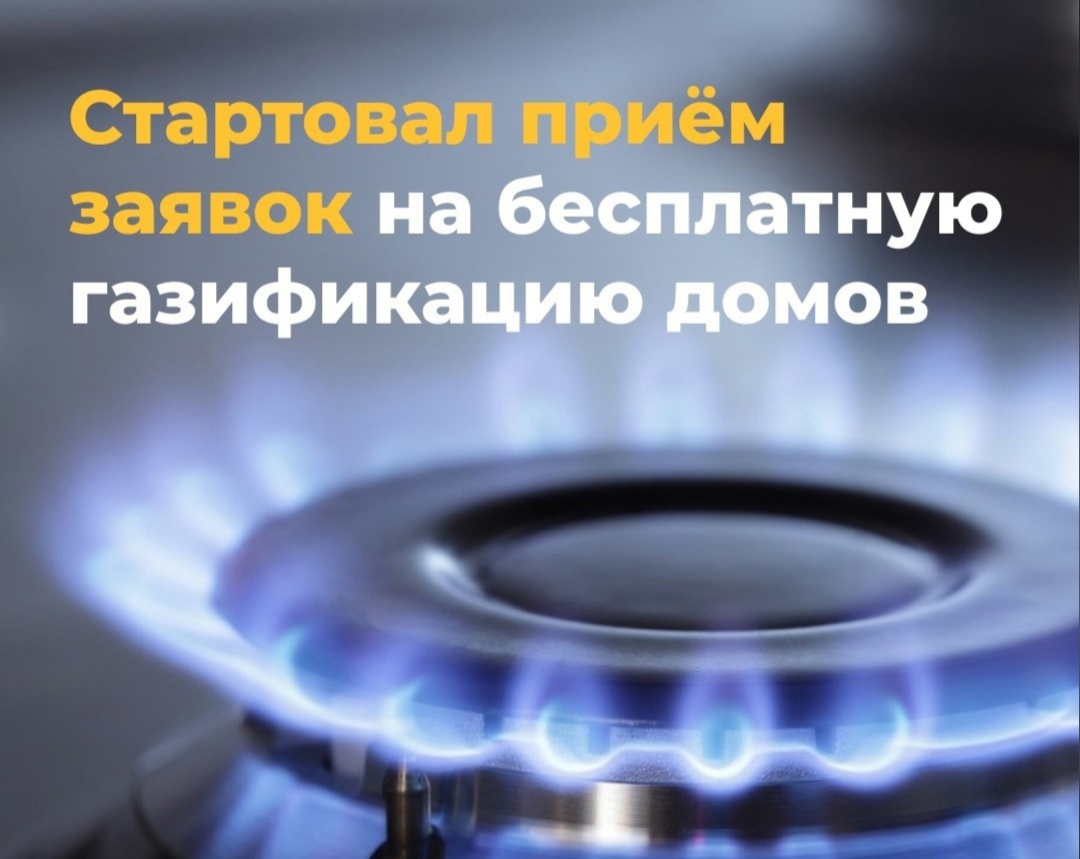 